Legnica, 23.09.2022r.Rury preizolowane odpadoweLokalizacja:Legnica ul. Niklowa 4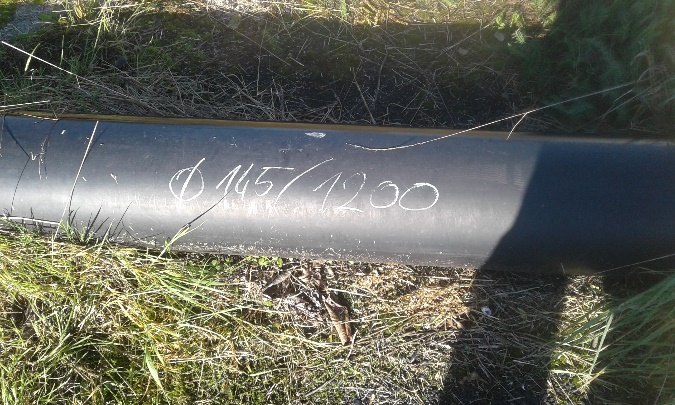 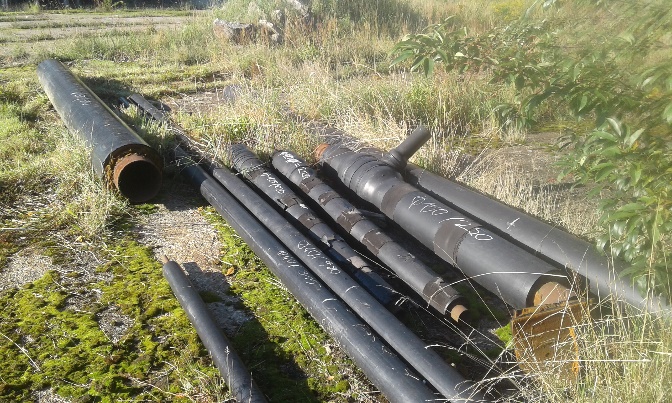 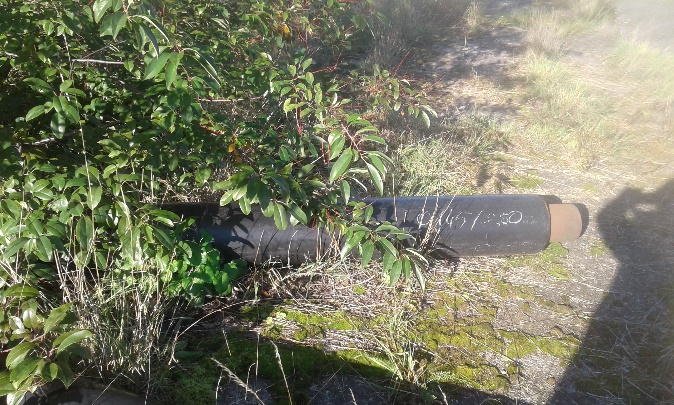 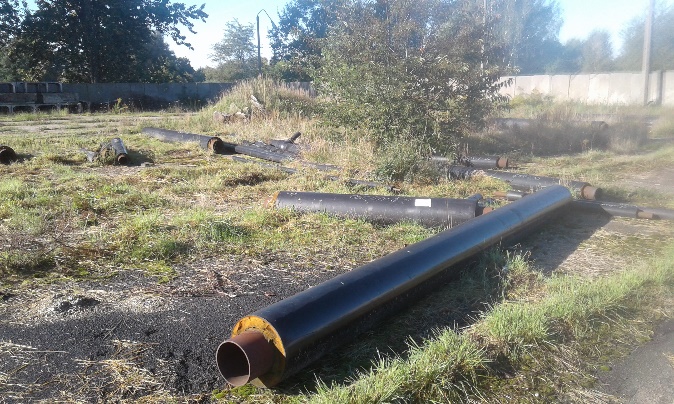 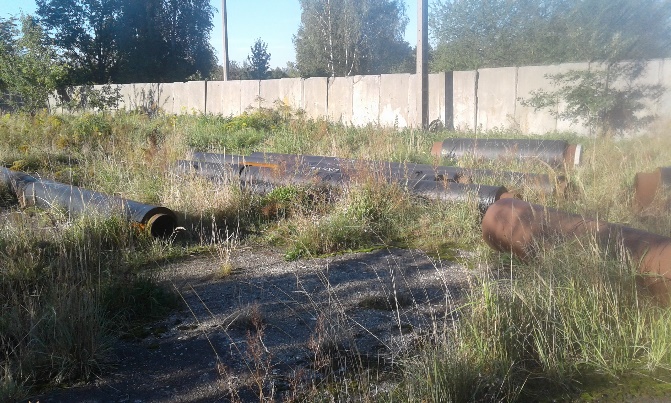 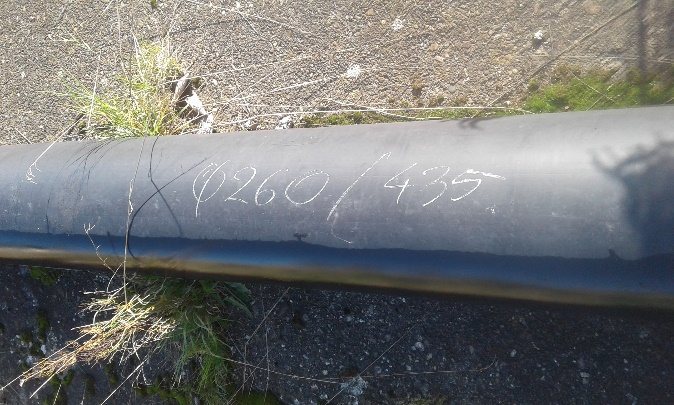 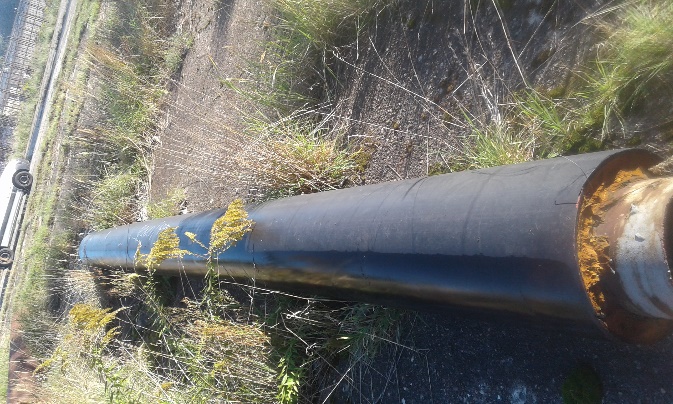 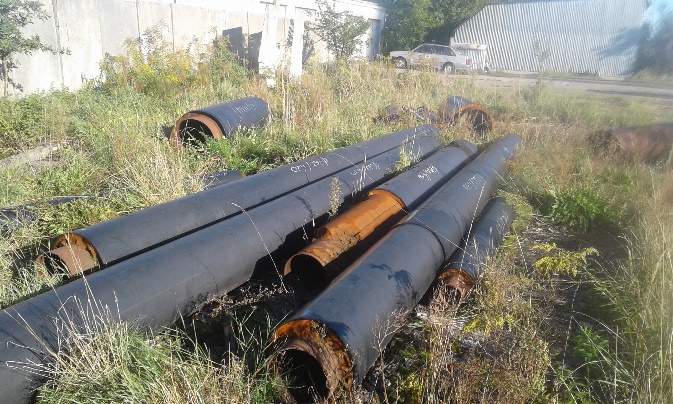 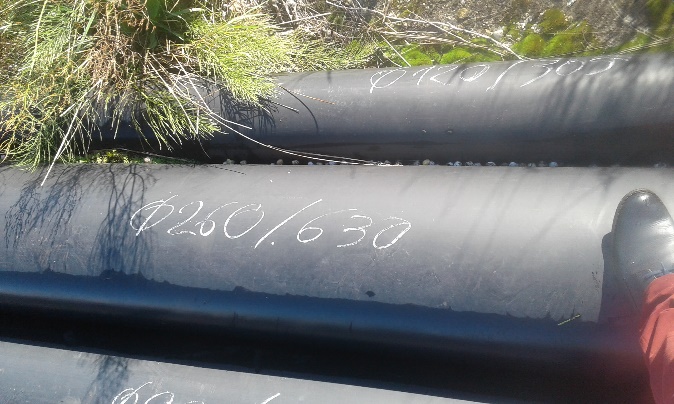 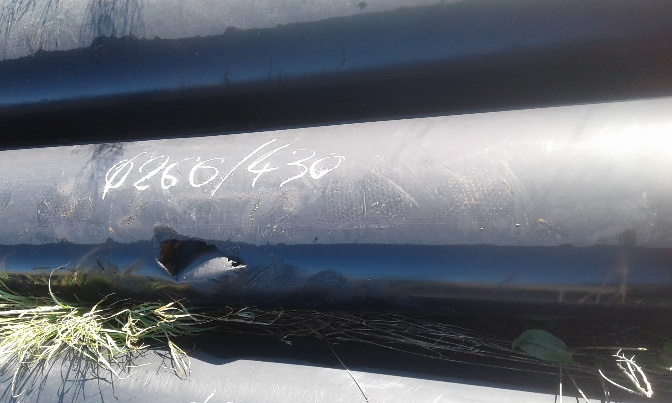 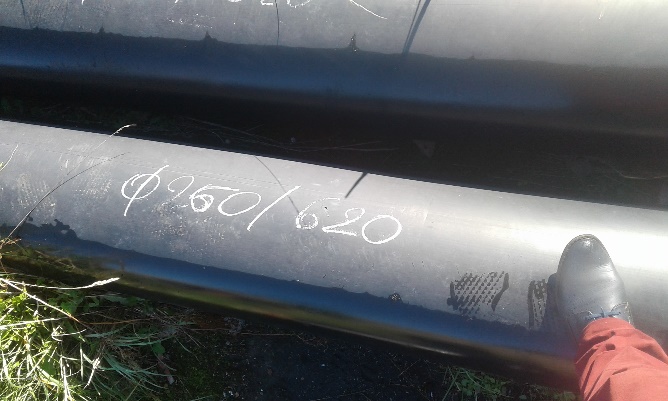 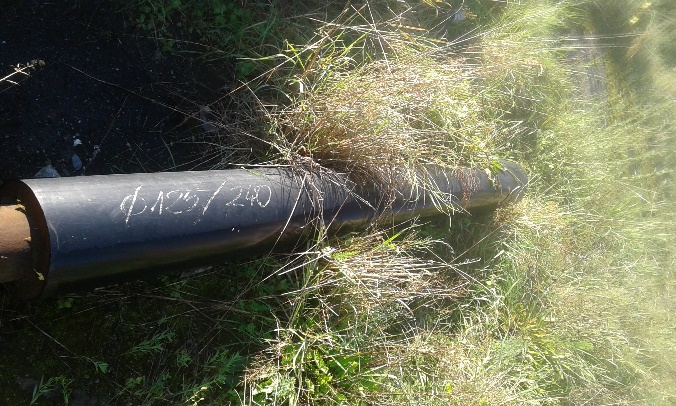 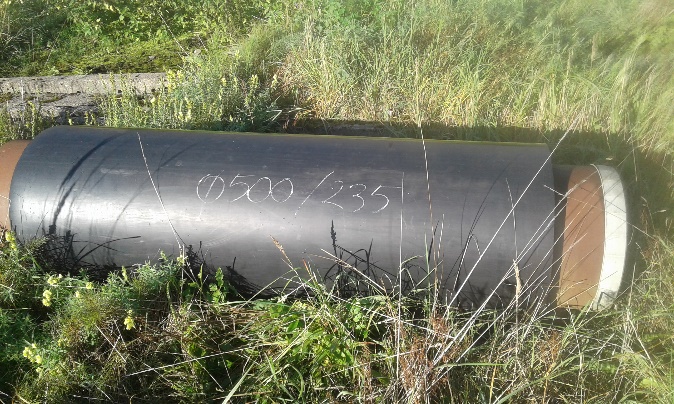 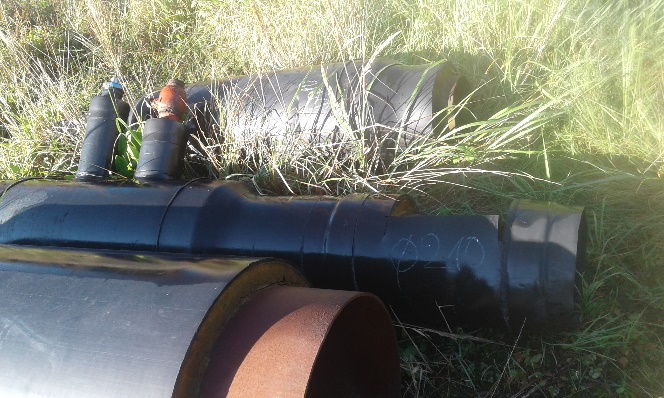 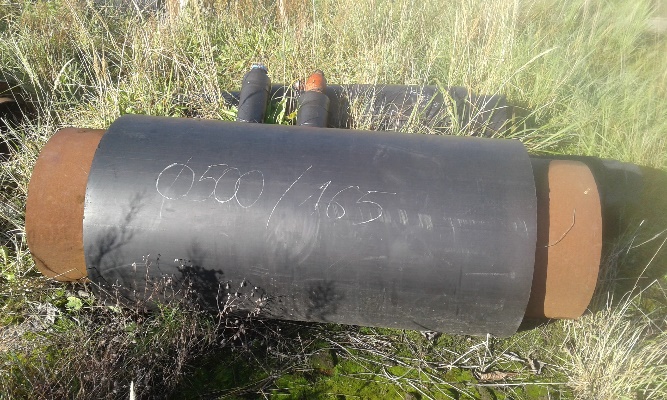 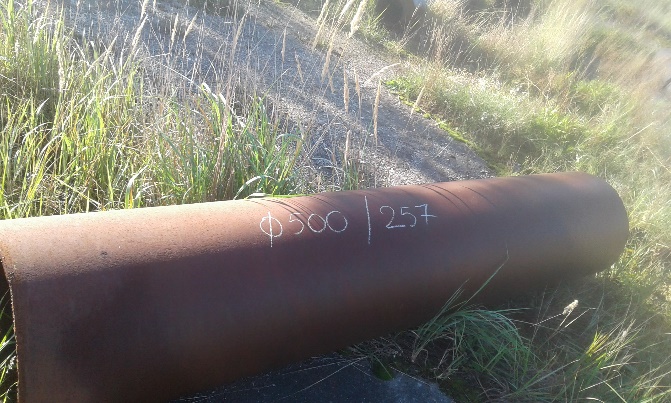 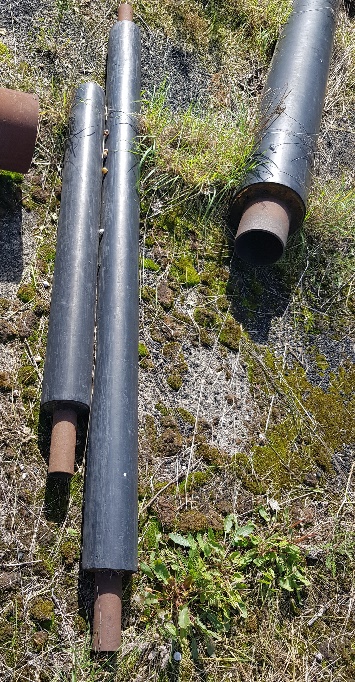 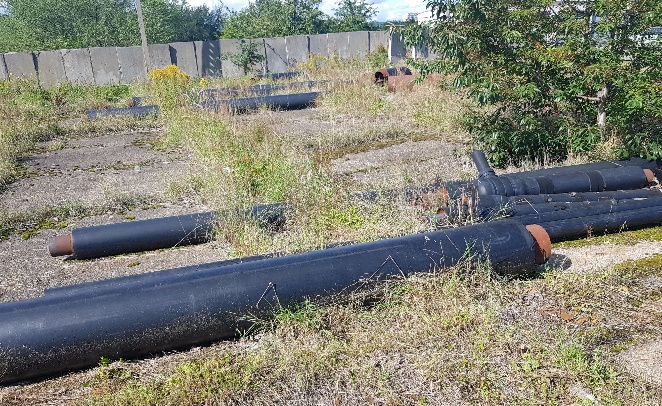 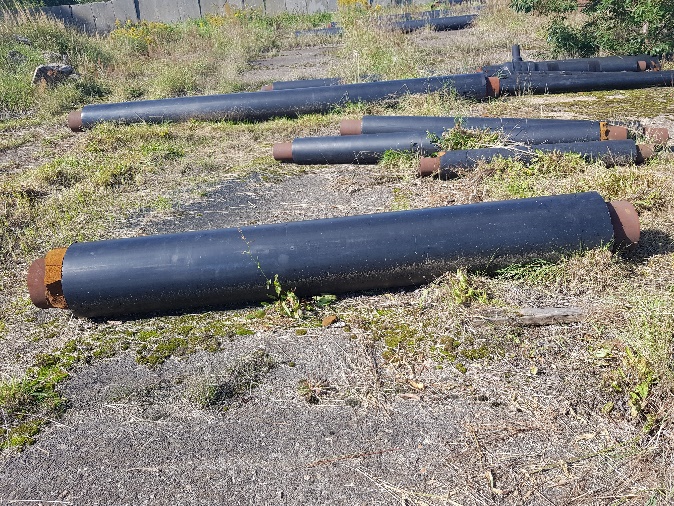 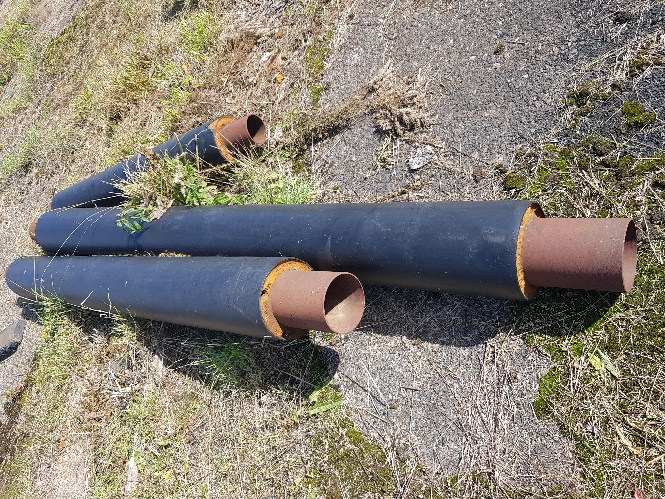 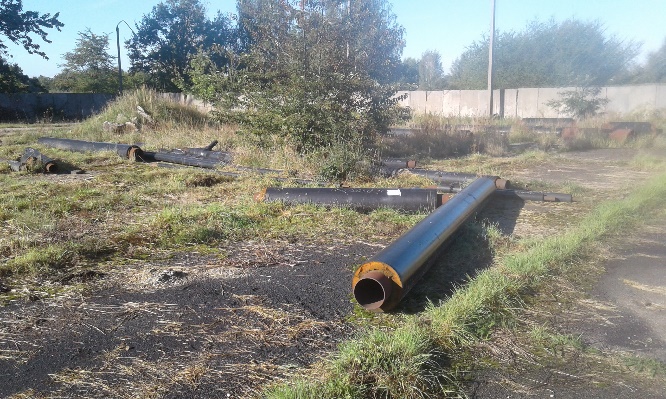 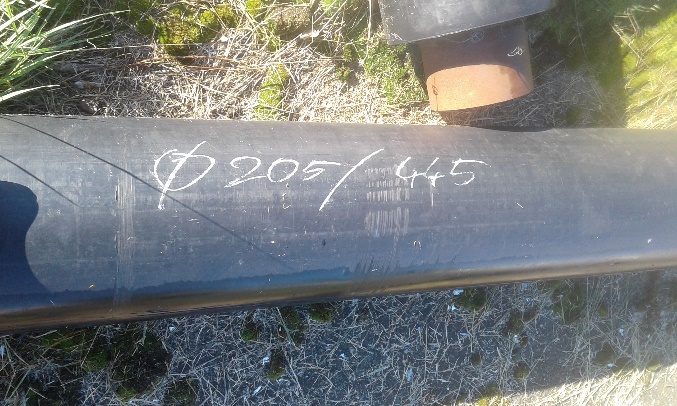 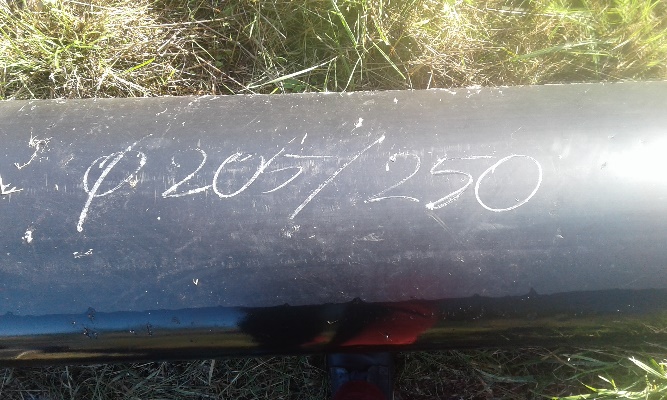 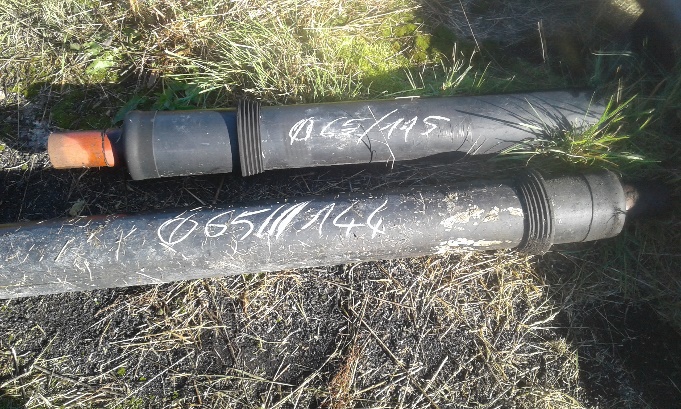 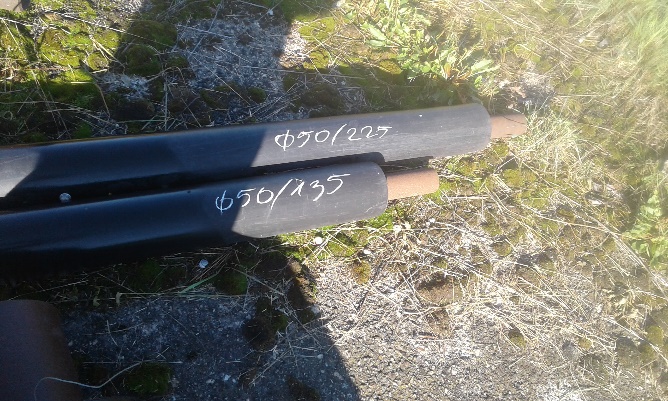 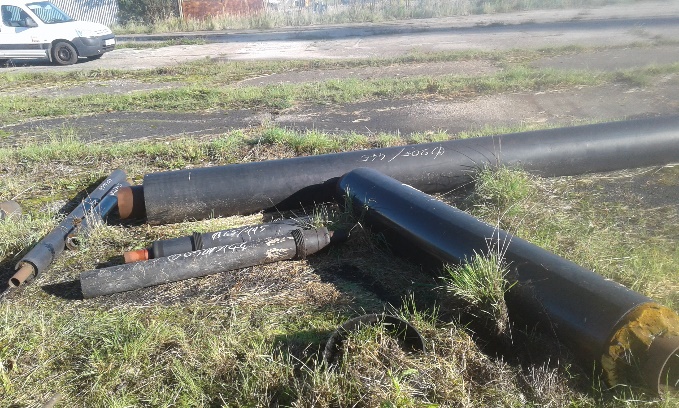 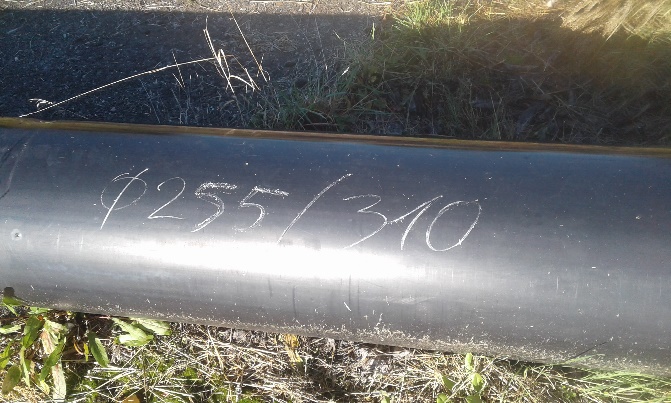 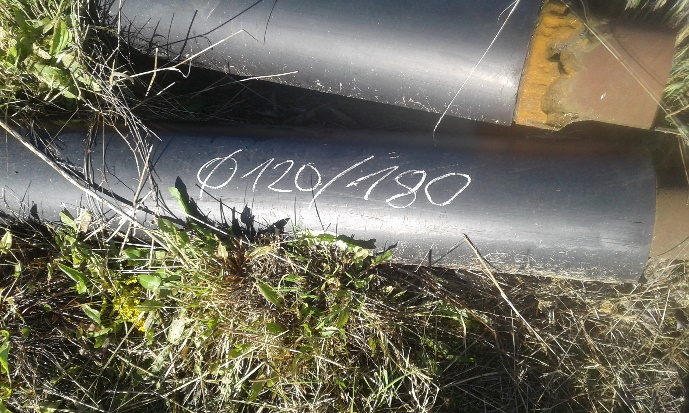 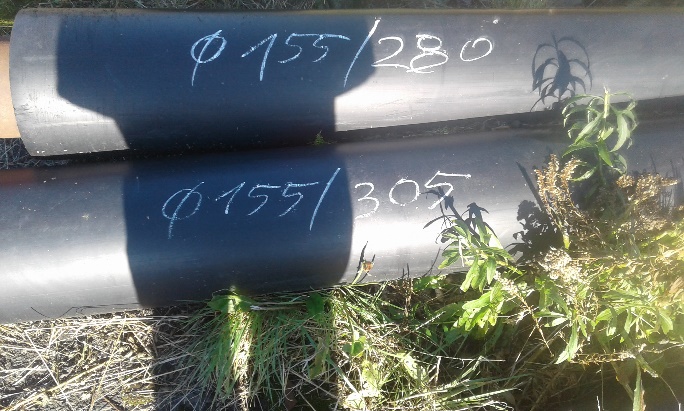 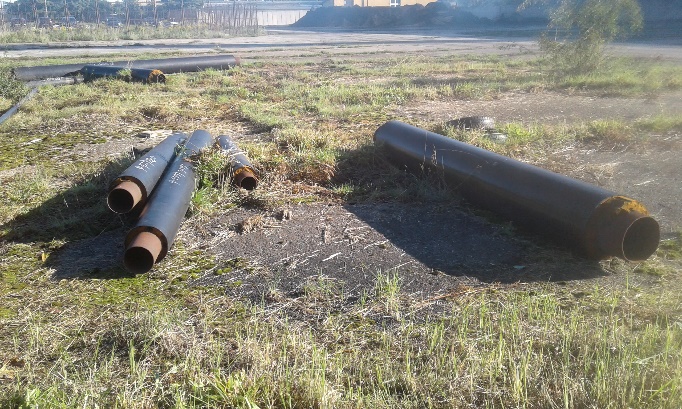 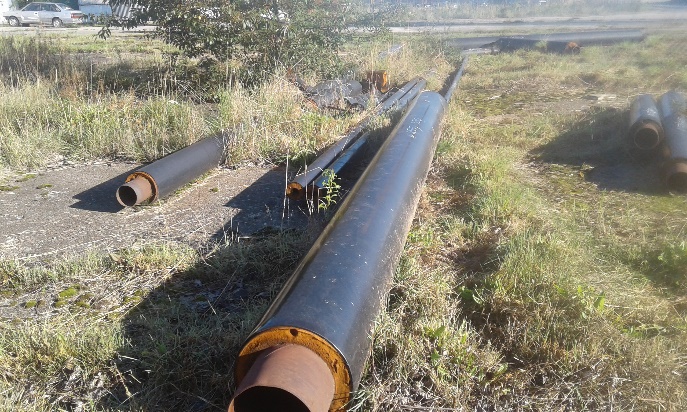 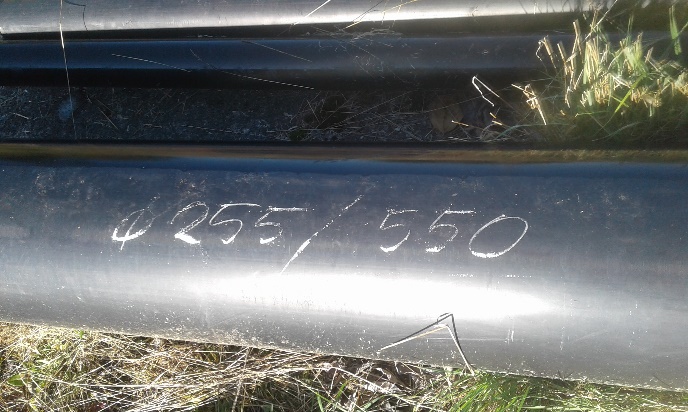 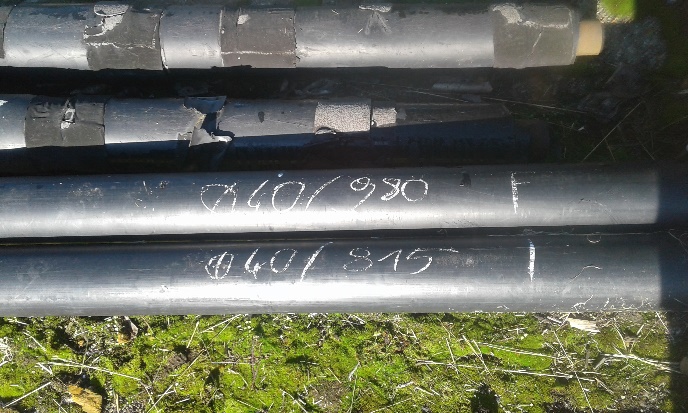 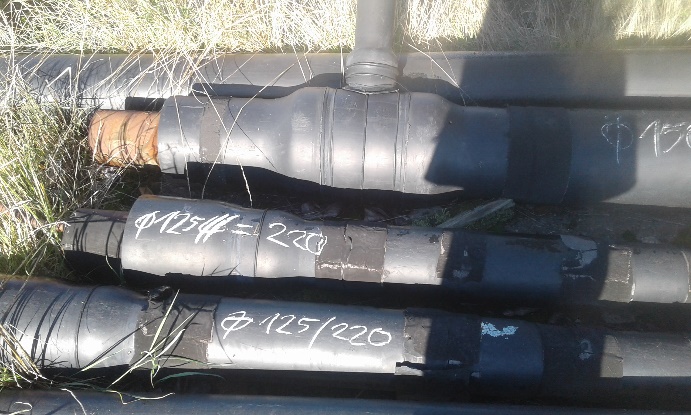 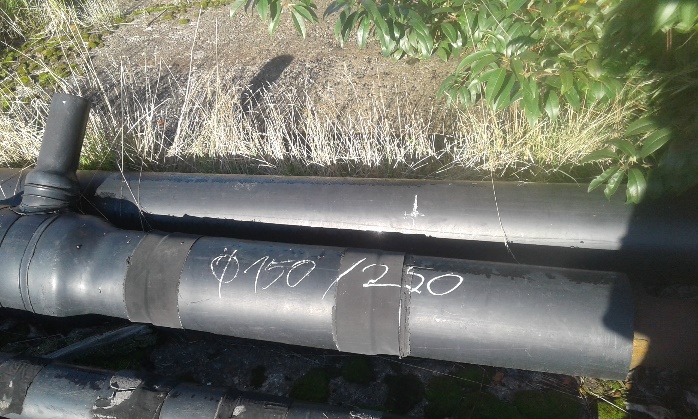 